D328 Cardington Road, Churchill, Mothibistad, 8474Private Bag X117, Mothibistad, 8474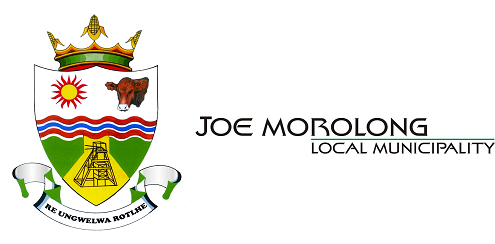 Tel: (053) 773 9300Fax: (053) 773 9350APPLICATION FORM FOR EMPLOYMENTTERMS AND CONDITIONS1. The purpose of this form is to assist a Municipality in selecting suitable candidates for an advertised post.2. This form must be completed in full, accurately and legibly. All substantial information relevant to a candidate     must be provided in this form. Any additional information may be proved on the CV.3. Candidates shortlisted for interviews may be requested to furnish additional information that will assist     Municipaliy to expedite recruitment and selection processes.4. All information received will be treated with strictly confidentiality and will not be used for any other5. This form is designed to assist municipality with the recruitment, selection and appointment of Senior Managers in      terms of the Local Government: Municipal Systems Act, 2000(Act No.32 of 2000).A. DETAILS OF THE ADVERTISED POST (as reflected in the advert)A. DETAILS OF THE ADVERTISED POST (as reflected in the advert)A. DETAILS OF THE ADVERTISED POST (as reflected in the advert)A. DETAILS OF THE ADVERTISED POST (as reflected in the advert)A. DETAILS OF THE ADVERTISED POST (as reflected in the advert)A. DETAILS OF THE ADVERTISED POST (as reflected in the advert)A. DETAILS OF THE ADVERTISED POST (as reflected in the advert)A. DETAILS OF THE ADVERTISED POST (as reflected in the advert)A. DETAILS OF THE ADVERTISED POST (as reflected in the advert)A. DETAILS OF THE ADVERTISED POST (as reflected in the advert)A. DETAILS OF THE ADVERTISED POST (as reflected in the advert)Advertised post applying forReference NumberName of MunicipalityNotice service periodB. PERSONAL DETAILSB. PERSONAL DETAILSB. PERSONAL DETAILSB. PERSONAL DETAILSB. PERSONAL DETAILSB. PERSONAL DETAILSB. PERSONAL DETAILSB. PERSONAL DETAILSB. PERSONAL DETAILSB. PERSONAL DETAILSB. PERSONAL DETAILSSurnameSurnameFirst NamesFirst NamesID or Passport NumberID or Passport NumberRaceRaceAfricanAfricanAfricanColouredColouredIndianWhiteWhiteWhiteGender Gender Gender Gender Gender Gender Gender FemaleMaleMaleMaleDo you have a disability?Do you have a disability?Do you have a disability?Do you have a disability?Do you have a disability?Do you have a disability?Do you have a disability?YesNoNoNoIf yes, elaborateAre a South African Citizen?Are a South African Citizen?Are a South African Citizen?Are a South African Citizen?Are a South African Citizen?Are a South African Citizen?Are a South African Citizen?YesYesNoNoIf no, what is your Nationality?If no, what is your Nationality?If no, what is your Nationality?If no, what is your Nationality?If no, what is your Nationality?If no, what is your Nationality?If no, what is your Nationality?If no, what is your Nationality?If no, what is your Nationality?If no, what is your Nationality?If no, what is your Nationality?Work Permit Number(if any):Work Permit Number(if any):Work Permit Number(if any):Work Permit Number(if any):Work Permit Number(if any):Work Permit Number(if any):Work Permit Number(if any):Work Permit Number(if any):Work Permit Number(if any):Work Permit Number(if any):Work Permit Number(if any):Do you hold any political office in a party, whether in a permanent, temporaryor acting capacity? If yes, provide information below.Do you hold any political office in a party, whether in a permanent, temporaryor acting capacity? If yes, provide information below.Do you hold any political office in a party, whether in a permanent, temporaryor acting capacity? If yes, provide information below.Do you hold any political office in a party, whether in a permanent, temporaryor acting capacity? If yes, provide information below.Do you hold any political office in a party, whether in a permanent, temporaryor acting capacity? If yes, provide information below.Do you hold any political office in a party, whether in a permanent, temporaryor acting capacity? If yes, provide information below.Do you hold any political office in a party, whether in a permanent, temporaryor acting capacity? If yes, provide information below.Do you hold any political office in a party, whether in a permanent, temporaryor acting capacity? If yes, provide information below.Do you hold any political office in a party, whether in a permanent, temporaryor acting capacity? If yes, provide information below.Do you hold any political office in a party, whether in a permanent, temporaryor acting capacity? If yes, provide information below.NoC: CONTACT DETAILSC: CONTACT DETAILSC: CONTACT DETAILSC: CONTACT DETAILSC: CONTACT DETAILSC: CONTACT DETAILSC: CONTACT DETAILSC: CONTACT DETAILSC: CONTACT DETAILSC: CONTACT DETAILSC: CONTACT DETAILSPreferred language for correspondence?Telephone number during office hoursPreferred method for correspondence(Mark with an X)PostPostE-mailE-mailE-mailFaxFaxFaxFaxFaxCorrespondence contactdetails(in terms of above)D. QUALIFICATIONS(Additional information may be provided on your CV)D. QUALIFICATIONS(Additional information may be provided on your CV)D. QUALIFICATIONS(Additional information may be provided on your CV)D. QUALIFICATIONS(Additional information may be provided on your CV)D. QUALIFICATIONS(Additional information may be provided on your CV)D. QUALIFICATIONS(Additional information may be provided on your CV)D. QUALIFICATIONS(Additional information may be provided on your CV)D. QUALIFICATIONS(Additional information may be provided on your CV)D. QUALIFICATIONS(Additional information may be provided on your CV)D. QUALIFICATIONS(Additional information may be provided on your CV)D. QUALIFICATIONS(Additional information may be provided on your CV)Name of InstitutionName of QualificationName of QualificationName of QualificationNQF LevelNQF LevelYear ObtainedYear ObtainedYear ObtainedYear ObtainedYear ObtainedE. WORK EXPERIENCE (Additional information may be provided on your CV)E. WORK EXPERIENCE (Additional information may be provided on your CV)E. WORK EXPERIENCE (Additional information may be provided on your CV)E. WORK EXPERIENCE (Additional information may be provided on your CV)E. WORK EXPERIENCE (Additional information may be provided on your CV)E. WORK EXPERIENCE (Additional information may be provided on your CV)E. WORK EXPERIENCE (Additional information may be provided on your CV)E. WORK EXPERIENCE (Additional information may be provided on your CV)E. WORK EXPERIENCE (Additional information may be provided on your CV)E. WORK EXPERIENCE (Additional information may be provided on your CV)Employer (Starting with the most recent)FromFromFromToToToReason for leavingEmployer (Starting with the most recent)MMYYYYMMYYYYIf you were previously employed in Local Government, indicate whether any condition exists that prevents your re-employment:If you were previously employed in Local Government, indicate whether any condition exists that prevents your re-employment:If you were previously employed in Local Government, indicate whether any condition exists that prevents your re-employment:If you were previously employed in Local Government, indicate whether any condition exists that prevents your re-employment:If you were previously employed in Local Government, indicate whether any condition exists that prevents your re-employment:YesYesYesNoNoIf yes, provide the name of the previous employing municipality:If yes, provide the name of the previous employing municipality:F. DISCIPLINARY RECORDF. DISCIPLINARY RECORDF. DISCIPLINARY RECORDF. DISCIPLINARY RECORDF. DISCIPLINARY RECORDF. DISCIPLINARY RECORDHave you been dismissed for misconduct on or after 5 July 2011?Have you been dismissed for misconduct on or after 5 July 2011?YesYesYesNoIf yes, name of Municipality/Institution:If yes, name of Municipality/Institution:Type of a Misconduct/TransgressionType of a Misconduct/TransgressionDate of Resignation/Disciplinary case finalisedDate of Resignation/Disciplinary case finalisedAward/sanctionAward/sanctionDid you resign from your job on or after 5 July 2011 pending finalisation of the disciplinary proceedings? If yes, provide details on a separate sheet.Did you resign from your job on or after 5 July 2011 pending finalisation of the disciplinary proceedings? If yes, provide details on a separate sheet.YesYesNoNoG. CRIMINAL RECORDG. CRIMINAL RECORDG. CRIMINAL RECORDG. CRIMINAL RECORDG. CRIMINAL RECORDG. CRIMINAL RECORDWhere you convicted of a criminal offence involving financial misconduct, fraud or corruption on or after 5 July 2011? If yes, provide details on a separate sheet.Where you convicted of a criminal offence involving financial misconduct, fraud or corruption on or after 5 July 2011? If yes, provide details on a separate sheet.YesNoNoNoIf yes, type of criminal actDate criminal case finalisedOutcome/JudgmentH.REFERENCEH.REFERENCEH.REFERENCEH.REFERENCEH.REFERENCEName of RefereeRelationshipTel(office hourCellphone NumberE-mailI. DECLARATION I. DECLARATION I hereby declare that all the information provided in this application and any attachments in support thereof is to the best of my knowledge true and correct. I understand that any misrepresentation or failure to disclose any information may lead to my disqualification or termination of my employment contract, if appointed.I hereby declare that all the information provided in this application and any attachments in support thereof is to the best of my knowledge true and correct. I understand that any misrepresentation or failure to disclose any information may lead to my disqualification or termination of my employment contract, if appointed.Date: